V5 - Ein hungriges LösungsmittelMaterialien: 		BecherglasChemikalien:	 	Polystyrolplatte, Aceton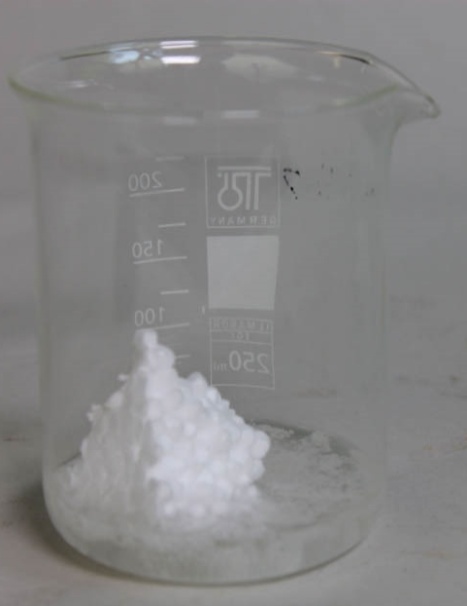 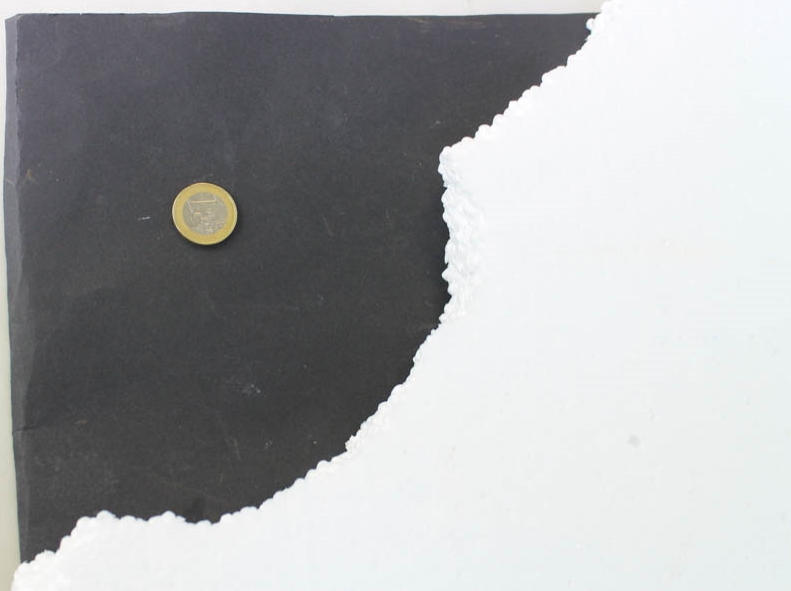 Durchführung: 		30 mL Aceton werden in das Becherglas gegeben. Dazu werden kleinere Stücke Polystyrol gegeben, sodass sie in das Becherglas passen.Beobachtung:			Das Polystyrol löst sich in dem Aceton auf. In einer kleinen Menge Lösungsmittel lässt sich sehr viel lösen.  Deutung:		Polystyrol kann sich aufgrund gleicher Eigenschaften in Aceton lösen. Das Material beinhaltet viel eingeschlossene Luft, sodass es nicht viel Lösungsmittel zum Lösen eines großen Stückes bedarf.     Entsorgung:	           Die Entsorgung erfolgt über organischen Lösungsmittelabfall.   GefahrenstoffeGefahrenstoffeGefahrenstoffeGefahrenstoffeGefahrenstoffeGefahrenstoffeGefahrenstoffeGefahrenstoffeGefahrenstoffeAcetonAcetonAcetonH: 225 319 336H: 225 319 336H: 225 319 336P: 210 233 305+351+338P: 210 233 305+351+338P: 210 233 305+351+338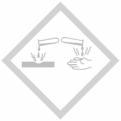 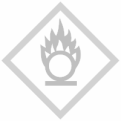 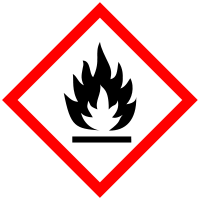 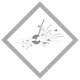 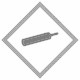 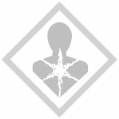 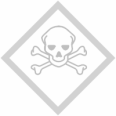 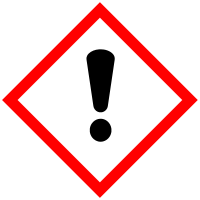 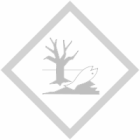 